 Little Bees Children Self Help Group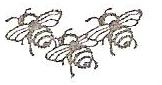 P.O. BOX 54048-00200, Nairobi Mobile: 0722-455222Email: slittlebees@yahoo.com 14th May 2012FROM: ROBIN OWINOTO: SPONSOR INGA KOLBRUMDear Sponsor Inga Kolbrum,RE: DAP REPORT FROM JANUARY TO APRIL 2012I want to salute you with warm greetings from Little Bees Centre. Your foster son is doing very well, growing handsome with big wide eyes, very strong in games like acrobatic and football. Robin is always promising you for better education, he says he will do well to please his sponsor Inga, and he wrote you his letter when Alex De Rocha made a visit to Little Bees, he enjoyed playing with Alex at Madoya Slums. From January till to date Robin has been well in health, nothing bad and growing to create good relationship to his friends. He always think abot his sponsor and like his sponsor. Thank you. Yours sincerely, Lucy Odipo.